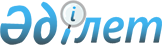 Об утверждении Правил определения оценочного показателя жилищными строительными сберегательными банками в Республике Казахстан
					
			Утративший силу
			
			
		
					Приказ Министра финансов Республики Казахстан от 8 сентября 2003 года N 333 и Постановление Правления Национального Банка Республики Казахстан от 21 августа 2003 года N 308. Зарегистрировано в Министерстве юстиции Республики Казахстан 19 сентября 2003 года N 2497. Утратил силу совместным приказом Министра финансов Республики Казахстан от 29 декабря 2016 года № 701 и постановлением Правления Национального Банка Республики Казахстан от 26 декабря 2016 года № 317
      Сноска. Утратил силу совместным приказом Министра финансов РК от 29.12.2016 № 701 и постановлением Правления Национального Банка РК от 26.12.2016 № 317 (вводится в действие по истечении десяти календарных дней после дня их первого официального опубликования).
      В целях реализации Закона Республики Казахстан "О жилищных строительных сбережениях в Республике Казахстан" приказываю: 
      1. Утвердить прилагаемые Правила определения оценочного показателя жилищными строительными сберегательными банками в Республике Казахстан. 
      2. Настоящий приказ вводится в действие со дня опубликования. 
      В целях реализации Закона Республики Казахстан "О жилищных строительных сбережениях в Республике Казахстан" Правление Национального Банка Республики Казахстан постановляет: 
      1. Утвердить прилагаемые Правила определения оценочного показателя жилищными строительными сберегательными банками в Республике Казахстан. 
      2. Юридическому департаменту (Шарипов С.Б.) довести настоящее постановление до сведения Министерства финансов Республики Казахстан для принятия мер к государственной регистрации в Министерстве юстиции Республики Казахстан совместного решения об утверждении Правил определения оценочного показателя жилищными строительными сберегательными банками в Республике Казахстан. 
      3. Контроль над исполнением настоящего постановления возложить на заместителя Председателя Национального Банка Республики Казахстан Жамишева Б.Б. 
      4. Настоящее постановление вводится в действие со дня опубликования Министерством финансов Республики Казахстан совместного решения об утверждении Правил определения оценочного показателя жилищными строительными сберегательными банками в Республике Казахстан.  Правила определения оценочного показателя
жилищными строительными сберегательными банками
в Республике Казахстан   Глава 1. Общие положения
      1. Правила определения оценочного показателя жилищными строительными сберегательными банками в Республике Казахстан (далее - Правила) разработаны в соответствии с требованиями Закона Республики Казахстан "О жилищных строительных сбережениях в Республике Казахстан".
      2. Настоящие Правила регулируют порядок определения и расчета оценочного показателя жилищными строительными сберегательными банками в Республике Казахстан. 
      3. Оценочный показатель служит критерием для установления очередности выплаты вкладчикам договорных сумм.  Глава 2. Понятия, применяемые в настоящих Правилах
      4. Оценочный показатель - это расчетная величина, определяемая жилищным строительным сберегательным банком в соответствии с настоящими Правилами по каждому договору для формирования очередности выплаты договорных сумм, основанная на оценке продолжительности и величины вкладов по данному договору. 
      5. Вкладчик жилищных строительных сбережений (вкладчик) - физическое лицо, заключившее с жилищным строительным сберегательным банком договор о жилищных строительных сбережениях. 
      6. Договор о жилищных строительных сбережениях - двусторонний договор между вкладчиком и жилищным строительным сберегательным банком. 
      7. Сумма накопленных средств - фактически накопленная вкладчиком сумма денег, состоящая из вкладов, начисленного вознаграждения и премий государства по вкладам в жилищные строительные сбережения. 
      8. Договорная сумма - сумма денег, необходимая вкладчику для осуществления им мероприятий по улучшению жилищных условий, состоящая из суммы накопленных денег и жилищного займа, на которую он заключает договор о жилищных строительных сбережениях. 
      9. Момент расчета оценочного показателя - момент определения значения оценочного показателя по договору о жилищных строительных сбережениях, наступающий при условии накопления вкладчиком определенной договором суммы и истечения определенного договором 
      срока накопления, но не ранее, чем через три года после заключения договора о жилищных строительных сбережениях. 
      10. Минимальный оценочный показатель - значение оценочного показателя, недостижение которого является основанием для отказа в предоставлении жилищного займа.  Глава 3. Порядок расчета оценочного показателя
      11. Оценочный показатель рассчитывается на ежемесячной основе по договорам, по которым достигнуты минимально необходимая сумма накоплений и минимальный срок накопления 3 (три) года. 
      12. Для расчета оценочного показателя применяется следующая формула: 
      n 
       Е (B i + П i + Г i ) * % * T i 
       i=1 
       ОП =----------------------, где 
       ДС/1000 
      ОП - оценочный показатель; 
      B i - размер i-го платежа (вклада); 
      П i - сумма начисленного вознаграждения; 
      Г i - сумма начисленной государственной премии; 
      % - ставка вознаграждения банка по вкладу; 
      T i - период с момента внесения платежа (вклада) до момента 
       расчета оценочного показателя; 
       i, n - порядковые номера платежей (вкладов); 
      ДС - договорная сумма. 
      13. Для расчета оценочного показателя месяц содержит 30 (тридцать) дней, квартал - 90 (девяносто) дней, год - 360 (триста шестьдесят) дней. 
      14. Приведенная формула для расчета оценочного показателя учитывает следующие факторы: 
      1) полноту и своевременность осуществления вкладчиком платежей (вкладов): значение оценочного показателя снижается при осуществлении вкладчиком несвоевременных платежей, либо платежей ниже сумм внесения платежа (вклада), рассчитанных при условии равномерного внесения платежей (вкладов) в течение всего срока накопления; 
      2) досрочное внесение вкладчиком платежей (вкладов): значение оценочного показателя увеличивается при осуществлении вкладчиком досрочных платежей на первоначальном этапе накопления; 
      3) длительность срока накопления сбережений: значение оценочного показателя тем выше, чем больше срок накопления;
      4) график осуществления вкладчиком накоплений: значение оценочного показателя является более высоким при осуществлении нисходящих по размерам вкладов (от более высоких в первые годы накопления до минимальных в последующие), чем при осуществлении восходящих по размерам вкладов (от минимальных в первые годы до максимальных в последующие).  Глава 4. Порядок применения оценочного показателя
      15. Для получения жилищного займа необходимо достижение минимального значения оценочного показателя. 
      16. Минимальный оценочный показатель определяется жилищным строительным сберегательным банком в зависимости от применяемых тарифных программ банка. 
      17. Оценочный показатель применяется для определения очередности выплаты договорных сумм посредством простого сравнения оценочных показателей по различным договорам. 
      18. Преимущественное право получения жилищного займа предоставляется вкладчику жилищных строительных сбережений, имеющему наибольшее значение оценочного показателя. 
      19. При равном значении оценочных показателей по различным договорам приоритет будет отдаваться договору, значение фактического оценочного показателя по которому превысит показатель, рассчитанный строго в соответствии с условиями договора, то есть приоритетными будут являться договоры, условия которых не нарушались в части графика и сумм очередных платежей. 
					© 2012. РГП на ПХВ «Институт законодательства и правовой информации Республики Казахстан» Министерства юстиции Республики Казахстан
				
Министр финансов 
Председатель 
Национального Банка  Утверждены  Постановлением Правления приказом Министра финансов  Национального Банка Республики Казахстан  Республики Казахстан  от 21 августа 2003 года N 308 от 8 сентября 2003 года N 333 